Комплексный тест для учащихся 9 классов(демонстрационный вариант)Блок 1. Русский язык.1. В одном из приведённых ниже слов допущена ошибка в постановке ударения: НЕВЕРНО выделена буква, обозначающая ударный гласный звук. Выпишите это слово. (0-1 балл)
мозАичный         облегчИт             созЫв           зАпертый               срЕдства Ответ: ________________________________________2. Отредактируйте предложение: исправьте лексическую ошибку, заменив неверно употреблённое слово. Запишите подобранное слово, соблюдая нормы современного русского литературного языка. (0-1 балл)Компании, причастные к инциденту с разливом нефти в Мексиканском заливе, сделали ряд решений по предотвращению подобных случаев в дальнейшем.  Ответ: _____________________________________3. Отредактируйте предложение: исправьте лексическую ошибку, исключив лишнее слово. Выпишите это слово. (0-1 балл)Мы прибыли в Москву только двадцать пятого марта и поэтому не смогли попасть на состоявшееся двумя днями ранее открытие вернисажа выставки «Новое русское искусство».Ответ: _____________________________________4. В одном из выделенных ниже слов допущена ошибка в образовании формы слова. Исправьте ошибку и запишите слово правильно. (0-1 балл)
к ОБОИМ ботинкам     к пятому МАРТУ     СЕМИСОТ двадцати           вдоль ПОБЕРЕЖИЙ      гусарских ЭПОЛЕТ 
Ответ: _____________________________________5. Укажите варианты ответов, в которых во всех словах одного ряда пропущена безударная непроверяемая гласная корня. Запишите номера ответов. (0-1 балл)
1) д..кумент, г..ризонтальный, анн..тация                   2) расст..гнуть, см..тритель, отк..заться 
3) п..триот, г..пербола, эксп..римент                           4) пол..гать, п..лисадник, оч..ртания 
5) к..стер, р..сницы, вет..ран Ответ: _____________________________________6. Укажите варианты ответов, в которых во всех словах одного ряда пропущена безударная проверяемая гласная корня. Запишите номера ответов. (0-1 балл)
1) патри..тический, вык..сить, обм..кнуть                    2) ванд..лизм, г..ристый, сож..ление 3) ре..лизм, осл..жнять, б..хрома                                   4) прим..риться, обог..щаться, изм..рять 
5) оч..ровать, утв..рь, прот..реть 
Ответ: _____________________________________7. Укажите варианты ответов, в которых во всех словах одного ряда пропущена безударная чередующаяся гласная корня. Запишите номера ответов. (0-1 балл)
1) отм..рающий, накл..ниться, оз..рение                    2) пом..риться, заг..релый, водор..сли 
3) ед..нение, аб..жур, см..тритель                               4) ск..куны, бл..стящий, попл..вок 
5) пор..вняться, прик..снуться, тв..рение Ответ: _____________________________________8. Укажите варианты ответов, в которых во всех словах одного ряда пропущена одна и та же буква. Запишите номера ответов (0-1 балл)1) не..цененный, пр..игрыватель, з..работать              2) бе..домный, ра..думывать, в..бираться (на дерево)3) пр..поднять, пр..страстный, пр..седание                 4) от..грывать, от..скать, за..грывать5) меж..языковой, п..янящий, раз..ездОтвет: _____________________________________9. Укажите варианты ответов, в которых во всех словах одного ряда пропущена одна и та же буква. Запишите номера ответов. (0-1 балл)
1) о..ходить, на..писать, о..растить                               2) ра..потрошить, ни..падающий, не..держанный 
3) пр..бабушка, от..йти, поз..вчера                               4) пр..амбула, пр..мудрый, пр..следовать 
5) сверх..зысканный, двух..мпульсный, супер..гра Ответ: _____________________________________10.Укажите варианты ответов, в которых в обоих словах одного ряда пропущена одна и та же буква. Запишите номера ответов. (0-1 балл)
1) нов..зна, изменч..вый                                                2) тюлен..вый, милост..вый 
3) врач..вать, наставнич..ство                                       4) беж..вый, заво..вать 
5) пугов..чка, щавел..вый Ответ: _____________________________________11. Укажите варианты ответов, в которых в обоих словах одного ряда пропущена одна и та же буква. Запишите номера ответов. (0-1 балл)
1) дорогосто..щие, стел..щий                                       2) (они) леч..тся, маяч..щий 
3) леле..л, (они) сто..т (дорого)                                    4) бре..шься, закле..нный 
5) неприемл..мый, брош..нный Ответ: _____________________________________12.Укажите варианты ответов, в которых в обоих словах одного ряда пропущена одна и та же буква. Запишите номера ответов. (0-1 балл)1) жажд..щий (успеха), (рыбы) дыш..т                           2) животрепещ..щий вопрос,(крестьяне) паш..т 3) выдел..шь (главное), знач..мый (для нас)                  4) (овца) щипл..т (траву), движ..мый 5) увид..м, неопису..мая (радость) Ответ: _____________________________________13. Определите предложение, в котором НЕ со словом пишется СЛИТНО. Раскройте скобки и выпишите это слово. (0-1 балл)
Ученые обнаружили никем (НЕ)ИССЛЕДОВАННЫЙ участок перуанского Мачу-Пикчу — древнего города, находящегося на вершине горного хребта на высоте 2450 метров над уровнем моря. 
Только совершенно (НЕ)ЗАИНТЕРЕСОВАННОМУ взгляду русская природа кажется бедной. 
Всех возмутил ничем (НЕ)ОПРАВДАННЫЙ поступок Кости. 
Статья о творчестве известного поэта (НЕ)ОТРЕДАКТИРОВАНА. 
(НЕ)ДОБРЫЙ, а злой взгляд и кривая ухмылка собеседника поразили меня. Ответ: _____________________________________14. Определите предложение, в котором оба выделенных слова пишутся СЛИТНО. Раскройте скобки и выпишите эти два слова.(Правильный ответ – 2 балла; неправильный ответ – 0 баллов)
Цветы петуньи дружно раскрывались (ПО)УТРУ и точно ТАК(ЖЕ) закрывались к вечеру. 
(НА)КОНЕЦ путешественники прибыли в Индию и (ПО)НАЧАЛУ осмотрели дворец Тадж-Махал. 
(В)СКОРЕ гостей напоили ароматнейшим кофе (ПО)ТУРЕЦКИ. 
Старик (НА)ХОДУ разломил лепёшку (НА)ДВОЕ и угостил нас. 
(ПО)ЭТОМУ признаку и (ПО)ТОМУ, что нижняя часть ствола обгорела, я разгадал происхождение ямы.Ответ: _____________________________________15. Укажите все цифры, на месте которых пишется Н. (0-1 балл)
Покраше(1)ая в зеле(2)ый цвет лавка была сдела(3)а на совесть: деревя(4)ая спинка и кова(5)ые подлокотники отличались особым удобством. Ответ: _____________________________________16. Укажите все цифры, на месте которых пишется НН. (0-1 балл)
На торжестве(1)ой церемонии вручения государстве(2)ых наград была произнесе(3)а пламе(4)ая речь, которая произвела сильное впечатление на собравшихся в зале труже(5)иков тыла. Ответ: _____________________________________17. Расставьте знаки препинания. Укажите два предложения, в которых нужно поставить ОДНУ запятую. Запишите номера этих предложений. (0-2 балла: правильно указаны два предложения – 2 балла; правильно указано одно предложение – 1 балл; нет верных ответов – 0 баллов)1) Охотник шёл весь день и почти всю ночь и остановился отдохнуть в старом зимовье.2) И стар и млад весело отплясывали на городской площади.3) Чтение сего письма не только возбудило во мне  разные  чувствования но и жестоко оскорбило.4) Мрачный и неподвижный замок грозно и неприступно смотрел на пришельцев из тёмного леса.5) На востоке тускло забрезжило и со всех сторон первые петухи неуверенно закричали.Ответ: _____________________________________18. Расставьте знаки препинания: укажите цифру(-ы), на месте которой(-ых) в предложении должна(-ы) стоять запятая(-ые).  (0-1 балл)Однажды вечером (1) сидел я дома один (2) слушая вой осеннего ветра (3) и (4) смотря в окно (5) на тучи (6) бегущие (7) мимо луны.  
Ответ: _____________________________________19. Расставьте знаки препинания: укажите цифру(-ы), на месте которой(-ых) в предложении должна(-ы) стоять запятая(-ые). (0-1 балл)«Папоротники в лесу» И.И. Шишкина исполнены с лёгкой живописной непринуждённостью (1) и свободой (2) в основе которой (3) лежит абсолютное знание художником всех форм растительного мира (4) поражающего своим разнообразием. Ответ: _____________________________________20. Расставьте знаки препинания: укажите все цифры, на месте которых в предложении должны стоять запятые. (0-2 балла: нет ошибок – 2 балла; 1 ошибка – 1 балл; более одной ошибки – 0 баллов )
Сияя в блеске солнца (1) море точно улыбалось добродушной улыбкой Гулливера (2) сознающего (3) что (4) если он захочет (5) то одно движение — и работа лилипутов исчезнет.  Ответ: _____________________________________21. Расставьте знаки препинания: укажите все цифры, на месте которых в предложении должны стоять запятые. (0-2 балла: нет ошибок – 2 балла; 1 ошибка – 1 балл; более одной ошибки – 0 баллов)
Оба моих проводника объяснили мне (1) что (2) если во время штиля туман вдруг перестаёт моросить и начинает подниматься кверху (3) и если при этом раскатистое эхо исчезает (4) надо ждать весьма сильного дождя. Ответ: _____________________________________Блок 2. Математика.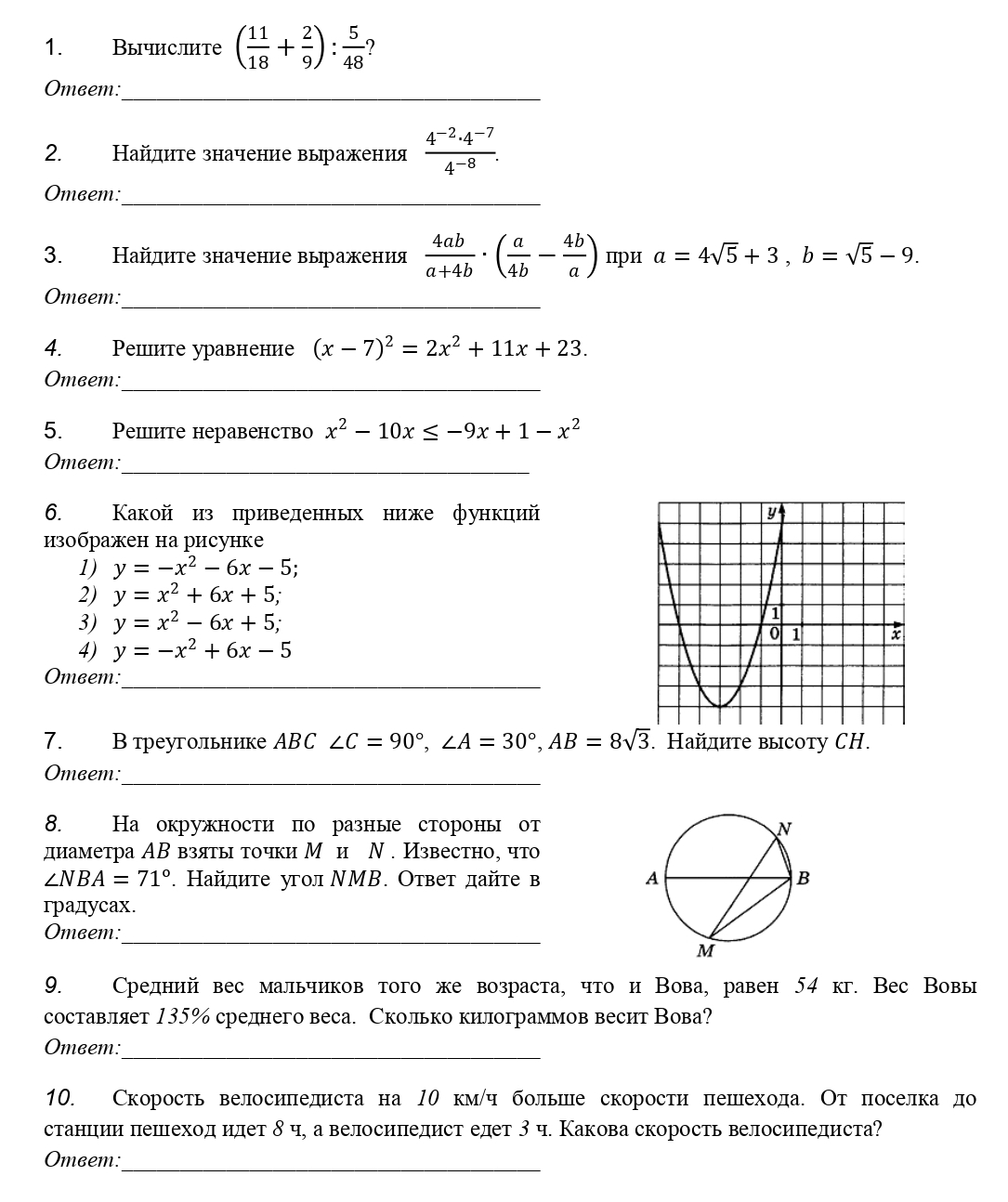 